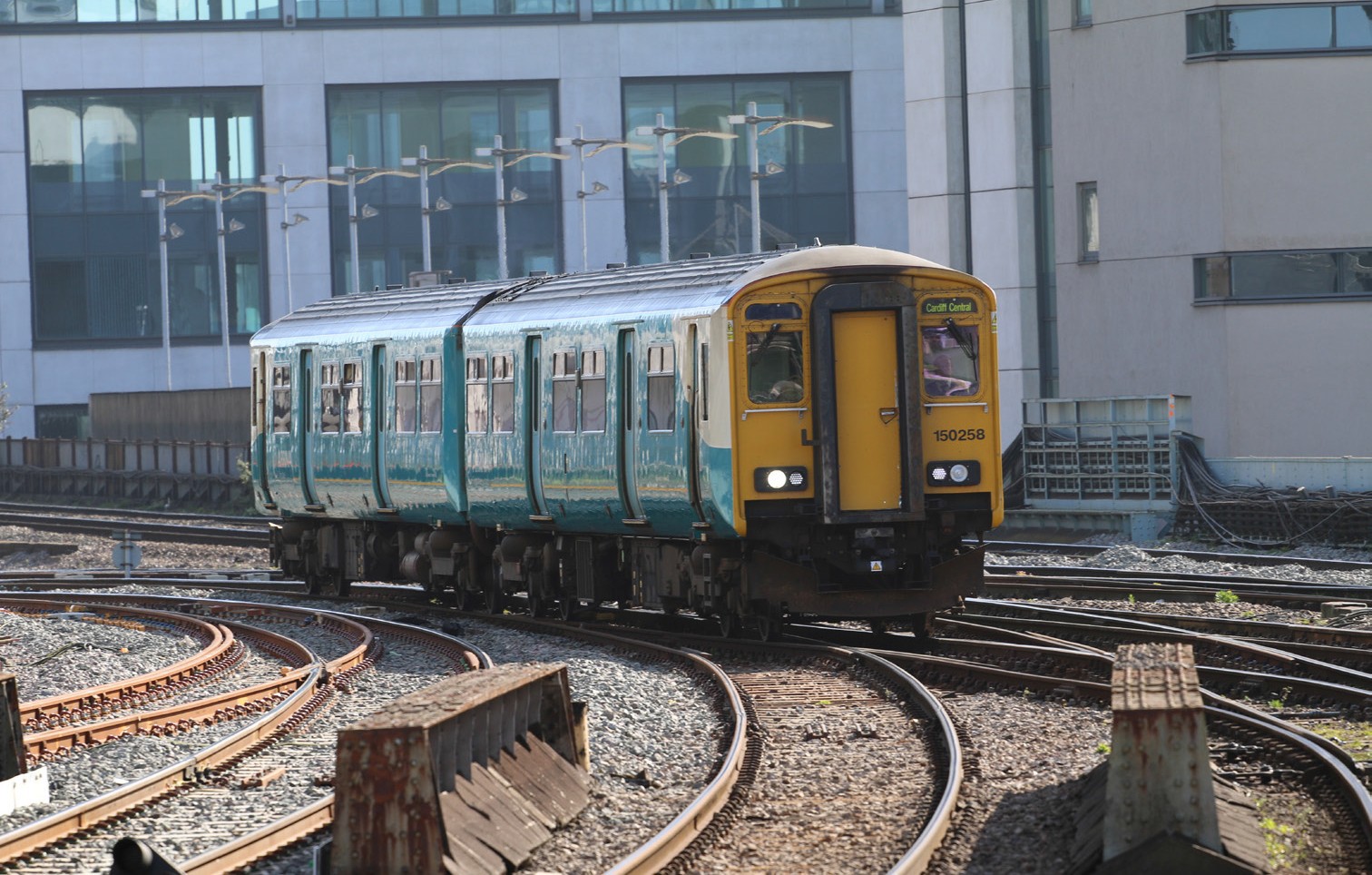 Class 150Type of train	Two carriage diesel trainYear built	1987Number in fleet	36Seating capacity	108 + 6 tip up seats on refurbished fleet. A refurbishment programme is currently in progress and due to be completed in August 2020.Toilets	2Wheelchair accessible toilet	None on the non refurbished fleet.1 on refurbished fleet.Wheelchair users’ space	2Priority seating	Yes - on refurbished trains onlyBicycle space	2On board facilities	Public address, visual information screens*, accessramp, Wifi, power points* and push button doors.*Available on the refurbished fleet.Routes operated	Swansea to Shrewsbury via Llandovery.Cardiff to Swansea and West Wales. Llandudno Junction to Blaenau Ffestiniog. Wrexham to Bidston Line.Cardiff Valleys network and Maesteg. Cardiff to Ebbw Vale and Cheltenham.